TANDA PERSETUJUAN SKRIPSIDengan ini Pembimbing Skripsi dan Dekan Fakultas Ekonomi Bung Hatta menyatakan :Nama			: ITRA NOVITANPM			: 1310011311020Program Studi	: Strata Satu (S1)Judul Skripsi	:.Pengaruh Struktur Kepemilikan Manajerial Tingkat  ttHutang Dan Risiko Litigasi Terhadap Konservatisme ttAkuntansiTelah disetujui skripsi dengan prosedur, ketentuan dan kelaziman yang berlaku, telah diuji dan dinyatakan Lulus dalam ujian Komprehensif pada …Agustus 2018.PEMBIMBING SKRIPSI 	        Pembimbing I  			                  Pembimbing IIYeasy Darmayanti SE.,Msi.,Ak., CA	    Dandes Rifa, S.E.,M.Si.,AK. CADisetujui olehDekan Fakultas EkonomiUniversitas Bung HattaDr. Listiana Sri Mulatsih, SE., M.MPERNYATAANDengan ini saya menyatakan bahwa dalam skripsi ini tidak terdapat karya yang pernah diajukan untuk memperoleh gelar keserjanaan disuatu perguruan tinggi dan sepanjang pengetahuan saya juga tidak terdapat karya atau pendapat yang pernah ditulis atau diterbitkan orang lain, kecuali secara tertulis diajukan dalam naskah dapat disebutkan dalam daftar pustaka.          Padang, Agustus 2018ITRA NOVITAKATA PENGANTAR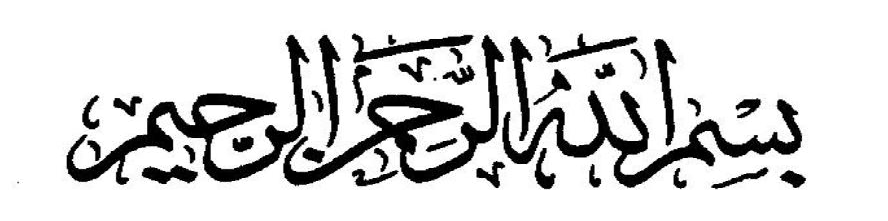 Alhamdulillahirobbil’alamin, puji syukur tidak henti-hentinya kita limpahkan kepada Allah SWT atas segala limpahan nikmat yang begitu besar. Shalawat dan salam kita curahkan kepada junjungan kita Nabi Muhammad SAW, karena perjuangan beliaulah islam yang penuh dengan keadilan dan keselamatan ini, kita sampai pada saat sekarang ini. Semoga kita umat yang selalu menjaga dan mengamalkan ajaran yang mulia ini. Begitu besar nikmat yang diberikan Allah, sehingga penulis dapat menyelesaikan penulisan skripsi dengan judul  “Pengaruh Struktur Kepemilikan Manajerial Tingkat Hutang Dan Risiko Litigasi Terhadap Konservatisme Akuntansi”.Skripsi ini disusun untuk memenuhi persyaratan akademis dalam rangka menempuh ujian sarjana dan untuk memperoleh gelar sarjana pada jurusan akuntansi, fakultas ekonomi Universitas Bung Hatta Padang. Dalam penulisan skripsi ini penulis banyak mendapatkan bantuan dan dukungan secara langsung maupun tidak langsung. Untuk itu penulis mengucapkan terima kasih kepada kedua orang tua dan seluruh keluarga yang telah membantu penulis baik secara moril maupun materil. Tidak lupa pula penulis ucapkan terima kasih kepada :Dr. Listiana Sri Mulatsih, SE., M.M  selaku Dekan Fakultas Ekonomi Universitas Bung Hatta.Ibu Herawati S.E., M.Si., AK., CA selaku Ketua Jurusan Akuntansi Fakultas Ekonomi Universitas Bung Hatta.Ibu Yeasy Darmayanti SE.,Msi.,Ak., CA sebagai pembimbing I yang telah meluangkan waktu, tenaga serta pikiran dalam memberikan bimbingan baik berupa ilmu, petunjuk maupun saran yang dibutuhkan oleh penulis.Ibu Dandes Rifa, S.E.,M.Si.,AK. CA selaku pembimbng II yang telah bersedia meluangkan waktu, tenaga serta pikiran dalam memberikan bimbingan baik berupa ilmu, petunjuk maupun saran yang dibutuhkan oleh penulis.Ibu Herawati S.E., M.Si., AK., CA selaku pembimbing akademik yang telah meluangkan waktu, tenaga serta pikiran dalam memberikan bimbingan baik berupa ilmu, petunjuk maupun saran selama penulis menempuh pendidikan di Universitas Bung Hatta.Segenap Dosen Fakultas Ekonomi yang telah memberikan ilmu pengetahuan semasa perkuliahan dan para karyawan yang telah memberikan kelancaran dalam pembuatan skripsi ini.Keluarga penulis, khususnya kedua orang tua penulis, …… dan Ibu …… serta kakak penulis, …………….. yang telah mencurahkan perhatian dan semangat selama penulis mengerjakan skripsi ini.Sahabat–sahabat penulis, ………………… yang telah memberi semangat penulis dalam menyelesaikan skripsi ini.Sahabat – sahabat akuntansi 2013, yang telah menjadi keluarga.Semua pihak yang tidak dapat disebutkan satu persatu yang telah memberikan dorongan serta bantuan selama menyusun skripsi.DAFTAR ISI									       HalamanTANDA PERSETUJUAN SKRIPSI	iPERNYATAAN	iiKATA PENGANTAR	iiiDAFTAR ISI 	vDAFTAR GAMBAR	viiiDAFTAR TABEL	ixDAFTAR LAMPIRAN	xABSTRAK	xiBAB I PENDAHULUAN 1.1 Latar Belakang	11.2 Rumusan Masalah	71.3 Tujuan Penelitian	71.4 Manfaat Penelitian	81.5 Sistematika Penulisan	8BAB II KAJIAN PUSTAKA2.1 Teori Akuntansi Positif	102.2 Konservatisme Akuntansi	122.2.1 Pengertian Konservatisme Akuntansi	122.2.2 Pro dan Kontra Konservatisme Akuntansi	142.3 Stuktur Kepemilikan Manjerial	152.3.1 Pengertian Stuktur Kepemilikan Manajerial	152.3.2 Tugas dan Fungsi adanya Struktur Kepemilikan Manajerial	162.3.3 Kontribusi Kepemilikan Manajerial terhadap Konservatisme	172.4 Tingkat Hutang	182.4.1 Pengertian Tingkat Hutang	182.4.2 Manfaat Hutang Bagi Perusahaan	192.4.3 Dampak Negatif Tingkat Hutang Bagi Perusahaan	202.5 Risiko Litigasi	202.5.1 Definisi Risiko	202.5.2 Jenis Jenis Risiko	212.5.3 Posisi Risiko Litigasi	222.6 Pengembangan Hipotesis	232.6.1aPengaruh Struktur Kepemilikan Manajerial terhadap iKonservatisme Akuntansi	232.6.2 Pengaruh Tingkat Hutang terhadap Konservatisme Akuntansi	242.6.3 Pengaruh Risiko Litigasi terhadap Konsevatisme Akuntansi	252.7 Kerangka Pemikiran	27BAB III METODOLOGI PENELITIAN3.1 Populasi dan Sampel	283.2 Jenis dan Sumber Data	293.3 Definisi Operasional dan Pengukuran Variabel	293.3.1 Variabel Dependen	293.3.2 Variabel Independen	303.3.2.1 Struktul Kepemilikan Manajerial	303.3.2.2 Tingkat Hutang	313.3.2.3 Risiko Litigasi	313.4 Metode Analisis	323.4.1 Statistik Deskriptif	323.4.2 Uji Asumsi Klasik	323.4.2.1 Uji Normalitas	 323.4.2.2 Uji Multikolonieritas	333.4.2.3 Uji Autokorelasi	343.4.2.4 Uji Heteroskedastisitas	343.4.3 Pengujian Hipotesis	353.4.3.1 Uji Koefesien Determinasi (R²)	353.4.3.2 Uji Signifikansi Simultan (Uji Statistik F)	363.4.3.3 Uji Signifikansi Parameter Individual (Uji Statistik t)	36BAB IV  ANALISIS DATA DAN PEMBAHASAN4.1 Statistik Deskriptif	374.2 Hasil Uji Asumsi Klasik	394.2.1 Hasil Uji Normalitas	394.2.2 Hasil Uji Multikolonieritas	404.2.3 Hasil Uji Autokorelasi	414.2.4 Hasil Uji Heteroskedastisitas	424.3 Pengujian Hipotesis dan Pembahasannya	434.3.1iPengaruh Struktur Kepemilikan Manajerial Terhadap Konservatisme Akuntansi	444.3.2 Pengaruh Tingkat Hutang Terhadap Konservatisme Akuntansi	454.3.3 Pengaruh Risiko Litigasi Terhadap Konservatisme Akuntansi	46BAB V PENUTUP5.1 Kesimpulan	485.2 Keterbatasan Penelitian	485.3 Saran	49DAFTAR PUSTAKA	50DAFTAR GAMBARHalaman2.1 Kerangka Pemikiran	27DAFTAR TABELHalamanTabel   4.1 Deskripsi Pengambilan Sampel (2012-2016)	37Tabel   4.2 Statistik Deskriptif Variabel Penelitian	38Tabel   4.3 Hasil Pengujian dengan Uji Kolmogorov Smirnov Test	39Tabel   4.4 Hasil Uji Kolmogorov Smirnov Test Unstandardized Residual	40Tabel   4.5 Hasil Pengujian Multikolinearitas	41Tabel   4.6 Hasil Pengujian Autokorelasi	41Tabel   4.7 Hasil Pengujian Heteroskedastisitas	42Tabel   4.8 Hasil Uji Regresi	43DAFTAR LAMPIRANLampiran 1  Nama-nama perusahaan yang menjadi sampel penelitianLampiran 2  Statistik Deskriptif Variabel PenelitianLampiran 3  Uji Normalitas Data dengan One-Sample Kolmogorov-Smirnov TestLampiran 4  Uji Multikolinearitas Lampiran 5  Uji AutokorelasiLampiran 6  Uji HeteroskedastisitasLampiran 7  Uji RegresiPENGARUH STRUKTUR KEPEMILIKAN MANAJERIALTINGKAT HUTANG DAN RISIKO LITIGASITERHADAP KONSERVATISME AKUNTANSI
Itra novita, Yeasy Darmayanti, Dandes Rifa
Jurusan Akuntansi, Fakultas Ekonomi, Universitas Bung Hatta
Email :  itranovita10@gmail.com ABSTRAK	Penelitian ini meneliti tentang pengaruh struktur kepemilikan manajerial, tingkat hutang dan risiko litigasi terhadap konservatisme akuntansi. Populasi dari penelitian ini adalah perusahaan manufaktur yang terdaftar di Bursa Efek Indonesia (BEI) dari 2012 sampai 2016. Sampel dipilih berdasarkan metode purposive sampling. Data yang digunakan merupakan data sekunder yang berasal dari website  Indonesia Stock Exchange www.idx.co.id.	Metode analisis yang digunakan antara lain uji deskriptif statistik, uji asumsi klasik, dan analisis regresi berganda. Berdasarkan keempat uji asumsi klasik, yaitu uji normalitas, uji multikolonieritas, uji autokorelasi dan uji heteroskedastisitas, tidak  ditemukan variabel yang menyimpang dari asumsi klasik. Hal ini menunjukkan data yang tersedia telah memenuhi syarat mengguakan model persamaan regresi linear berganda. Hasil penelitian ini menunjukan variabel-variabel dependen berpengaruh signifikan secara simultan dengan nilai R2 dari penelitian ini adalah sebesar 8,1%. Hasil uji regresi secara parsial menunjukan bahwa tingkat hutang dan risiko litigasi berpengaruh signifikan terhadap konservatisme akuntansi, sementara struktur kepemilikan manajerial tidak berpengaruh signifikan terhadap konservatisme akuntansi.Kata kunci : struktur kepemilikan manajerial, tingkat hutang, risiko litigasi, konservatisme akuntansi.THE IMPACT OF MANAGERIAL OWNERSHIP STRUCTURE, DEBT LEVEL AND LITIGATION RISKS TO ACCOUNTING CONSERVATISM
Itra novita, Yeasy Darmayanti, Dandes Rifa
Accounting Department, Faculty of Economics, Bung Hatta University
Email :  itranovita10@gmail.com ABSTRACTThis research examines the impact of the impact of managerial ownership structure, debt level and litigation risks to accounting conservatism. Population in this research are manufacturing companies listed in Indonesia Stock Exchange (IDX) from 2012 to 2016. The samples are selected using purposive sampling method. Data used in this research is secondary data from the website of Indonesia Stock Exchange www.idx.co.id.Analytical methods used include statistical descriptive test, classical assumption test, and multiple regression analysis. Based on the four classical assumption test, normality test, multicolonierity test, autocorrelation test and heteroscedasticity test, no variable deviated from classical assumption. This shows that the available data has been qualified using the model of multiple linear regression equation model.The results of this study showed the dependent variables significantly influenced simultaneously, while R2 of this research is 8,1%. Partial regression test results indicate that debt level and litigation risks has significantly influenced accounting conservatism while litigation risks has not significantly influenced accounting conservatism.Keyword : managerial ownership structure, debt leve,l litigation risks, accounting conservatism.